USA Volleyball & Columbia Empire Volleyball Assoc (CEVA) Launches Open Court: Try Volleyball for Free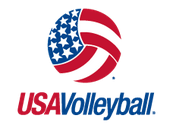 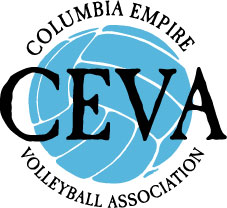 Columbia Empire Volleyball Assoc (CEVA), The Courts in Beaverton and Oregon Juniors Volleyball Academy (OJVA) is proud to host this Nationwide Promotion.COLORADO SPRINGS, Colo. – USA Volleyball announced today a new nationwide promotion, which will encourage potential new players to try volleyball for FREE. The Open Court concept debuted Nationwide on Friday, Aug. 27, 2016 the Saturday following the Rio Olympic Games with locations across the country.  For the first time CEVA (the USA Volleyball Regional management for the Oregon and SW Washington) area will be hosting an event.“We really feel that Open Court is a tremendous opportunity for our clubs and RVAs to grow the game locally,” said USA Volleyball CEO Doug Beal. “Our Olympians are great role models and provide inspiration for the next generation,” he said. “Volleyball and beach volleyball are extremely popular in Brazil. With Brazil and the U.S. in contention for medals, our sport will get a tremendous amount of exposure from NBC and all media. We want to funnel our Rio Olympic momentum into our clubs and Regional Volleyball Assoc.” This national membership growth initiative aims to drive new prospective members to facilities and programs at the local level. In the Columbia Empire Region, there is one Open Court Date that is FREE to all players and Parents:October 27th,2017	  The Courts in Beaverton       14523 SW Millikan Way #110, Beaverton , OR				5-10 year old players          6-7:15pm 		Sign up Link				10-12Year olds  		7:15-8:30pm		Sign up Link				13-14 Year olds		8:30-9:45pm		Sign up Link “We are excited to be a part of the very first Open Court,” said CEVA Commissioner Jeff Mozzochi. “Volleyball is a great team sport that stresses fitness and teamwork and is just a lot of fun. We’re looking forward to introducing the sport at Open Court.” The Open Court program is really for ALL Boys and Girls with Limited or no Volleyball experience that want to get that first introduction to the game. Players and Parents will be actively involved on the Court.USA Volleyball membership has grown every year since 1985. Current membership is over 332,000 members. In 2016, a National Federation of State High School Associations (NFHS) survey reveal that national high school participation numbers for girls’ volleyball (432,176) surpassed basketball (429,504) for the first me. Outdoor track and field is first with 478,726; volleyball ranks second. For More information go to The Courts in Beaverton website and look for the OPEN COURT page www.theCourtsinBeaverton.com   or  call the Courts at 503-646-7905 and ask for Meg or Steve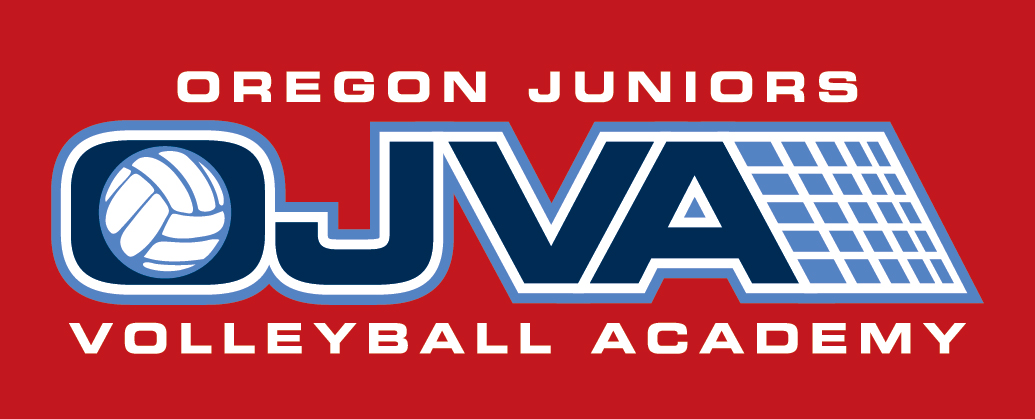 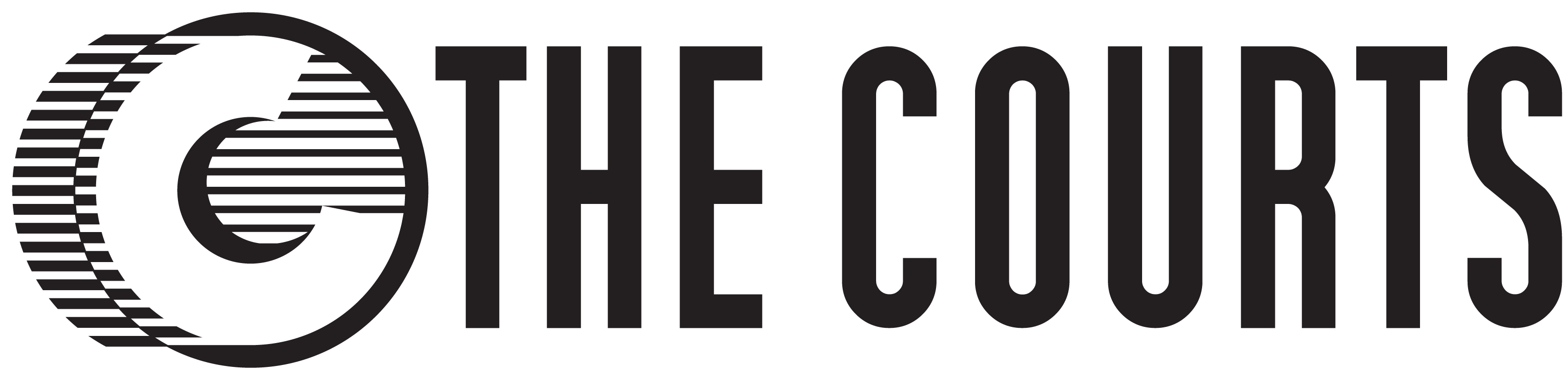 